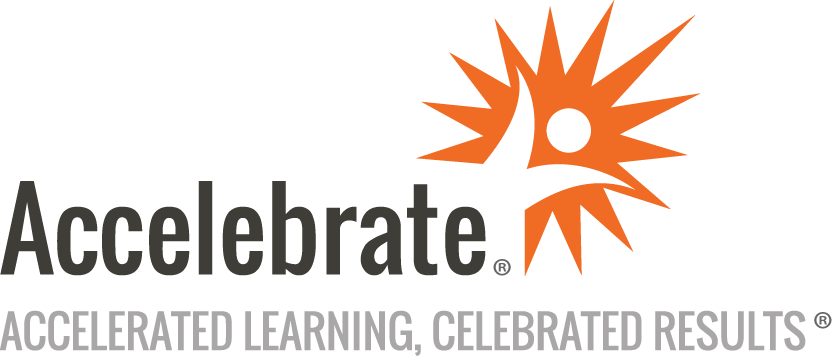 VMware Site Recovery Manager: Install, Configure, ManageCourse Number: VM-108
Duration: 2 daysOverviewThis VMware Site Recovery Manager training course teaches experienced VMware vSphere® administrators how to install, configure, and manage VMware Site Recovery Manager™ 8.2. Attendees learn how to write and test disaster recovery plans that use Site Recovery Manager. Note: This course is based on beta software.PrerequisitesAll students should have taken the VMware vSphere: Install, Configure, Manage course or have the equivalent knowledge.MaterialsAll attendees receive the official VMware courseware for this course.Software Needed on Each Student PCA modern web browser and an Internet connection free of restrictive firewalls so that the student can connect by SSH and Remote Desktop (RDP) into the virtual environment for the training.ObjectivesSummarize the components of Site Recovery Manager architectureDeploy and configure the Site Recovery Manager applianceDescribe the principal disaster recovery topologies that are used with Site Recovery ManagerConfigure inventory and resource mappingsDescribe the storage replication options that are used with Site Recovery ManagerConfigure Site Recovery Manager to leverage array-based replicationDescribe VMware vSphere® Replication™ functionalityDescribe the vSphere Replication architectureDeploy and configure vSphere Replication for use with Site Recovery ManagerBuild Site Recovery Manager protection groups based on vSphere ReplicationBuild, edit, execute, test, and remove a recovery planPerform a planned migrationPerform reprotect and failback using Site Recovery Manager and vSphere ReplicationOutlineOverview and Architecture Discuss Site Recovery Manager architectureExamine disaster recovery options with Site Recovery ManagerDescribe Site Recovery Manager integration with VMware vSphereDiscuss Site Recovery Manager featuresAnalyze Site Recovery Manager storage policies and integration optionsDiscuss how Site Recovery Manager supports several disaster recovery topologiesIdentify use cases for Site Recovery Manager across various scenariosDescribe how VMware Site RecoveryDeploy and Configure Site Recovery Manager Identify the requirements to deploy Site Recovery ManagerDiscuss the benefits of the Site Recovery Manager applianceExplore vSphere deployment modelsDeploy the Site Recovery Manager applianceNavigate the Site Recovery Manager configuration user interfaceDescribe the process to register Site Recovery Manager with VMware vCenter ServerConfigure site pairingIdentify how to perform updates to the Site Recovery Manager applianceConfiguring Inventory Mappings Outline the importance of inventory mappingsExamine configuration options for inventory mappingsOutline the importance of placeholdersUsing Array-based Replication Describe array-based replicationDiscuss the role of the Storage Replication Adapter (SRA)Explore the relationship between devices, consistency groups, and datastore groupsConfigure array pairsvSphere Replication Explore vSphere Replication architectureExamine vSphere Replication functionalityFormulate use cases for vSphere ReplicationDeploy a vSphere Replication applianceConfigure vSphere Replication appliance settingsConfigure a vSphere Replication appliance connectionDeploy a vSphere Replication serverRegister a vSphere Replication serverReplicating Virtual Machines with vSphere Replication Configure vSphere Replication for virtual machinesExplain the importance of datastore mappingsDescribe vSphere Replication recovery point objective schedulingDescribe the vSphere Replication disk transfer protocolBuilding Protection Groups Define protection group functionalityExamine the differences between array-based protection groups, protection groups based on vSphere Replication, and storage profile protection groupsCreate a protection groupDiscuss protection group settingsRemove protection from a virtual machineCreate a storage profile protection groupBuilding Recovery Plans Discuss recovery plan conceptsList recovery plan stepsDiscuss network planningDiscuss customization options in recovery planningOutline how to implement a recovery planInvestigate recovery plan optionsTesting and Running a Recovery Plan Discuss use cases for Site Recovery ManagerDescribe planned migrationIdentify Site Recovery Manager workflowsDiscuss the importance of VMware vSphereExamine Site Recovery Manager integration with various vSphere technologiesOutline how to conduct a recovery plan testPerform recovery plan test executionIdentify the effects on the storage layer during recovery stepsExplain a recovery plan execution in planned migration or disaster recovery modeUnderstand storage layer changes for plan execution typesIdentify the recovery steps for each execution typeDescribe how to reprotect a data centerExamine failback stepsMonitoring and Troubleshooting Discuss Site Recovery Manager alarmsExplore Site Recovery Manager history reportsConfiguring advanced Site Recovery Manager settingsDescribe how to modify logging levelsExplain how to collect log bundlesIdentify key log locationsConclusion